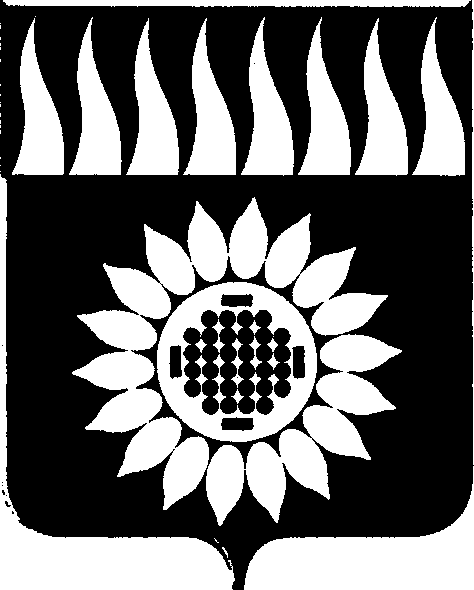 ГОРОДСКОЙ ОКРУГ ЗАРЕЧНЫЙД У М Ашестой  созыв____________________________________________________________ДВАДЦАТЬ ВОСЬМОЕ ОЧЕРЕДНОЕ ЗАСЕДАНИЕР Е Ш Е Н И Е01.03.2018 г. № 16-Р  Об утверждении отчета о работе Думы    городского округа Заречный за 2017 год           Рассмотрев отчет о работе Думы городского округа Заречный за 2017 год, в соответствии с Регламентом Думы городского округа Заречный,	       Дума решила:	      1. Утвердить прилагаемый отчет о работе Думы городского округа Заречный за 2017 год.            2. Опубликовать настоящее решение в установленном порядке.Председатель Думы городского округа                                          В.Н. БоярскихУтвержден решением Думы0т 01.03.2018г. № 16-РОТЧЕТо работе Думы городского округа Заречныйза 2017 год  Основополагающим законом, устанавливающим общие правовые, территориальные, системные и экономические принципы организации местного самоуправления в городском округе Заречный является Федеральный закон от 06 октября 2003 года № 131-ФЗ «Об общих принципах организации местного самоуправления в Российской Федерации».Состав Думы 6 созыва был сформирован в результате муниципальных выборов 18 сентября 2016 года в количестве 20 депутатов. Депутаты избраны на основе всеобщего, равного и прямого избирательного права  при тайном голосовании сроком на 5 лет на основе мажоритарной избирательной системы относительного большинства по пяти четырехмандатным избирательным округам, образуемым на территории городского округа. Фактический состав Думы - 19 депутатов (1 депутат сложил полномочия в 2016 году).В соответствии с Уставом городского округа Заречный из состава Думы избран председатель Думы городского округа Заречный Боярских В.Н. и заместитель председателя Думы – Кузнецов А.А. Председатель Думы в соответствии с Уставом городского округа и решением Думы работает на постоянной основе.Образованы и действуют постоянные депутатские комиссии: мандатная комиссия в составе 4 человек (председатель – Метельков И.Ю.), комиссия по местному самоуправлению в составе 7 человек (председатель – Ваганов В.В.), комиссия по экономической политике, бюджету, налогам и городскому хозяйству в составе 8 человек (председатель – Кузнецов А.А.), комиссия по социальной политике в составе 8 человек (председатель – Петунина Г.Ф.).В 2017 году Дума городского округа Заречный осуществляла свою деятельность в соответствии с наделенными Уставом городского округа Заречный полномочиями по решению вопросов местного значения, руководствуясь Регламентом Думы городского округа Заречный,  на основании квартальных планов работы, утверждаемых решениями Думы, с учетом необходимости оперативного решения тех или иных вопросов.Основные направления  деятельности Думы городского округа Заречный    Работа Думы городского округа Заречный в 2017 году по-прежнему была направлена  на нормотворческое обеспечение социально-экономического развития городского округа и улучшение качества жизни его жителей,  на представление и реализацию интересов населения через контрольные полномочия Думы, на принятие оперативных мер по урегулированию возникших в городском округе Заречный вопросов и проблем, на непосредственное участие в бюджетном процессе, в процессе установления местных налогов, на контроль за управлением и распоряжением муниципальным имуществом городского округа Заречный, на нормативно-правовое обеспечение деятельности органов местного самоуправления городского округа Заречный.Основные формы работы Думы городского округа Заречный в 2017 году:1) очередные заседания Думы (для рассмотрения плановых вопросов - 12;2) внеочередные заседания Думы для оперативного рассмотрения вопросов жизнеобеспечения населения и организаций городского округа Заречный и принятия решений  - 6;3) заседания депутатской группы ВПП «Единая Россия» в  Думе городского округа для предварительного обсуждения вопросов повестки дня очередного заседания Думы  с целью выявления согласованного мнения депутатов – перед заседаниями Думы по мере необходимости для выработки консолидированных решений по вопросам повестки;4) заседания постоянных депутатских комиссий Думы для проработки вопросов повестки дня заседания Думы и рассмотрения вопросов, связанных с обращениями граждан и организаций городского округа Заречный, с учетом предметов ведения комиссий   -  54;5) представительство депутатов в постоянных городских комиссиях и советах: в  22 комиссии, в 4 Советах при Главе ГО Заречный;6) проведение депутатских приемов граждан городского округа Заречный: 19  приемов;7) рассмотрение обращений граждан: зарегистрировано 27 обращений граждан;8) организация и проведение публичных слушаний  для рассмотрения проектов, подлежащих в соответствии с действующим законодательством и Уставом городского округа обязательному вынесению на публичные слушания (вопросы, связанные с бюджетом, изменениями в Устав городского округа, Правилами землепользования и застройки, правилами благоустройства) - 12;9) разработка Думой муниципальных правовых актов Думы городского округа Заречный:  64, в т. ч. 29  -  нормативного характера;10) принято решений – 156 в т.ч. 44 -  нормативного характера.10) работа с документами: во входящей документации аппаратом Думы зарегистрировано 569 документов, в исходящей – 386 документов.Показатели эффективности работы Думы городского округа Заречный в 2017 годуКоличественный показатель работы Думы по заседаниям:Запланировано- 12 заседанийСостоялось – 18 заседанийПоказатель – 150% (2015г. – 150%, 2016г. – 154%).Показатели качества работы:2.1. Качество муниципальных правовых актов Думы:Разработано, рассмотрено и приято Думой муниципальных правовых актов – 159 Вынесено на них протестов прокуратуры, которые удовлетворены – нет  Показатель - 100%. (2015г. – 99%, 2016г. – 100%)3. Показатели организационной эффективности:3.1. Обеспечение кворума заседаний Думы, отсутствие срывов заседаний:Созывались на заседания 18 разСостоялось – 18 заседаний Показатель – 100%  (2015г – 100%, 2016г. – 100%)3.2.Среднегодовое количество присутствующих на 1 заседании Думы депутатов:Всего заседаний Думы - 18Всего пропусков на заседаниях Думы -  36Показатель – 17,0 (2015г. – 17,0,  2016г. – 19,2%)3.3. Выполнение квартальных планов работы Думы:Запланировано  -  80 вопросов;Рассмотрено –   266 вопросов.Показатель – 266% (в 2015г. - 249%, в 2016г. – 183%.)3.5. Своевременность направления информации в Законодательное собрание Свердловской области, органы государственной власти Свердловской области, надзорные органы:   Нарушений сроков представления информации не было.   Показатель – 100%. (2015г. – 100%, в 2016г. – 100%)4. Показатель концентрации Думы на социально-значимых вопросах и вопросах жизнеобеспечения населения:Всего рассмотрено вопросов на заседаниях – 213Рассмотрено социально-значимых вопросов и вопросов жизнеобеспечения населения –  69Показатель – 32,4 (в 2015г. – 21%, в 2016г. – 22%).Основные нормативно-правовые акты, принятые Думой в 2017 году и основные рассмотренные Думой вопросы        1. В сфере организационно-правовых основ  деятельности органов местного самоуправления городского округа Заречный:        1.1. В течение 2017 года принято 5 решений Думы о внесении изменений в Устав городского округа Заречный. Основные изменения следующие.        1) В Устав городского округа внесена норма, позволяющая депутатам Думы принять решение о работе председателя Думы на постоянной основе:         «По решению большинства депутатов от установленного состава Думы городского округа председатель Думы городского округа исполняет свои полномочия либо на постоянной основе, либо на непостоянной основе»2) В связи с принятием Федерального закона от 28.12.2016г. № 465-ФЗ «О внесении изменений в отдельные законодательные акты Российской Федерации в части совершенствования государственного регулирования организации отдыха и оздоровления детей»  вопрос местного значения по организации отдыха детей в каникулярное время дополнен обязанностью обеспечения безопасности жизни  и здоровья детей. Соответствующие изменения внесены в полномочия администрации.  3) В связи с принятием Федерального закона от 28.12.2016г. № 494-ФЗ  «О внесении изменений в отдельные законодательные акты Российской Федерации» отменены публичные слушания по Устава городского округа, а также проекту решения Думы о внесении изменений и дополнений в Устав в случаях, когда в Устав вносятся изменения в форме точного воспроизведения положений Конституции Российской Федерации, федеральных законов, Устава или законов Свердловской области в целях приведения Устава городского округа в соответствие с этими нормативными правовыми актами.Установлено, что     приведение Устава городского округа в соответствие с федеральным и областным законодательством осуществляется в срок, не превышающий 6 месяцев. 4) В связи с принятием Федеральных законов от 30.06.2016г. № 224-ФЗ «О внесении изменений в Федеральный закон «О государственной гражданской службе в Российской Федерации и Федеральный закон «О муниципальной службе в Российской Федерации», от 03.04.2017г. № 64-ФЗ «О внесении изменений в отдельные законодательные акты Российской Федерации в целях совершенствования государственной политики в области противодействия коррупции»,  от 28.12.2016г. № 494-ФЗ  «О внесении изменений в отдельные законодательные акты Российской Федерации», внесены следующие изменения: Введен запрет депутату, осуществляющему свои полномочия на постоянной основе, заниматься предпринимательской деятельностью лично или через доверенных лиц, участвовать в управлении коммерческой организацией или в управлении некоммерческой организацией (за отдельными исключениями)  входить в состав органов управления, попечительских или наблюдательных советов, иных органов иностранных некоммерческих неправительственных организаций.   Установлено, что Глава городского округа должен соблюдать ограничения, запреты, исполнять обязанности, которые установлены Федеральным законом от 25 декабря 2008 года N 273-ФЗ "О противодействии коррупции", Федеральным законом от 3 декабря 2012 года N 230-ФЗ "О контроле за соответствием расходов лиц, замещающих государственные должности, и иных лиц их доходам", Федеральным законом от 7 мая 2013 года N 79-ФЗ "О запрете отдельным категориям лиц открывать и иметь счета (вклады), хранить наличные денежные средства и ценности в иностранных банках, расположенных за пределами территории Российской Федерации, владеть и (или) пользоваться иностранными финансовыми инструментами".   Главе запрещено заниматься предпринимательской деятельностью лично или через доверенных лиц, участвовать в управлении коммерческой организацией или в управлении некоммерческой организацией (за отдельными исключениями.)            Статья Устава «Квалификационные требования к должностям муниципальной службы» изложена в новой редакции.5) В связи с принятием Федерального закона от 28.03.2017г. № 48-ФЗ «О внесении изменений в Бюджетный кодекс Российской Федерации» из оснований  составления проекта бюджета городского округа исключено основание -  основные направления таможенно-тарифной политики Российской Федерации.       6) В связи с принятием Федеральных законов от 18.07.2017 № 171-ФЗ «О внесении изменений в Федеральный закон «Об общих принципах организации местного самоуправления в Российской Федерации», от 29.07.2017 № 279-ФЗ «О внесении изменений в Федеральный закон «О теплоснабжении» и отдельные законодательные акты Российской Федерации по вопросам совершенствования системы отношений в сфере теплоснабжения», а также Закона Свердловской области от 29.06.2017 № 69-ОЗ «О внесении изменений в Закон Свердловской области «О границах муниципальных образований, расположенных на территории Свердловской области» и Закон Свердловской области «О внесении изменений в Закон Свердловской области «О границах муниципальных образований, расположенных на территории Свердловской области» в Устав внесены следующие изменения:   Статья «Состав территории городского округа» дополнена пунктом, устанавливающим, что административным центром городского округа Заречный является город Заречный, в котором находится Дума городского округа.   Вопросы местного значения дополнены вопросом - осуществление в ценовых зонах теплоснабжения муниципального контроля за выполнением единой теплоснабжающей организацией мероприятий по строительству, реконструкции и (или) модернизации объектов теплоснабжения, необходимых для развития, повышения надежности и энергетической эффективности системы теплоснабжения и определенных для нее в схеме теплоснабжения в пределах полномочий, установленных Федеральным законом "О теплоснабжении"      Соответствующее дополнение внесено в статью о полномочиях администрации.      Внесен  ряд изменений в статью «Порядок официального опубликования, обнародования и  вступления в силу муниципальных правовых актов» в части расширения перечня обязательных к опубликованию муниципальных нормативных правовых актов, откорректирован перечень изменений в Устав, которые вступают в силу после истечения срока полномочий Думы городского округа, принявшей муниципальный правовой акт о внесении изменений в Устав.   1.2. В связи со структурными изменениями в Уставе городского округа Заречный в ряд нормативных актов внесены соответствующие изменения.  1)  В новой редакции утверждены структура и штатная численность аппарата Думы городского округа Заречный   2) В новой редакции принято положение об аппарате Думы городского округа Заречный.  3) Внесены изменения  в Положение о муниципальных правовых актах городского округа Заречный.  4) Внесены изменения в Положение о порядке формирования кадрового резерва для замещения вакантных должностей муниципальной службы в городском округе Заречный.   5) Признано утратившим силу Положение о порядке проведения конкурса на замещение должности главы администрации  городского  округа Заречный.   6) Внесены изменения в Положение о порядке проведения конкурса на замещение должности муниципальной службы в городском округе Заречный.    7) В новой редакции утверждено Положение об оплате труда муниципальных служащих и работников, осуществляющих техническое обеспечение деятельности органов местного самоуправления  городского округа Заречный.        8) В новой редакции утверждено Положение о порядке подготовки и рассмотрения Думой городского округа Заречный ежегодного отчета Главы городского округа Заречный о результатах его деятельности,  деятельности администрации городского округа Заречный.9) Внесены изменения в Положение о постоянных депутатских комиссиях Думы городского округа Заречный.1.3. Рассмотрев в установленные сроки отчет о результатах деятельности Главы городского округа Заречный и деятельности администрации городского округа Заречный, информацию об итогах экономического развития городского округа Заречный в 2016 году, информацию об исполнении поручений Думы городского округа Заречный администрацией городского округа Заречный в 2016 году, учитывая  отсутствие серьезных сбоев в реализации Главой городского округа и администрацией городского округа полномочий по решению вопросов местного значения, закрепленных в Уставе городского округа,  и отдельных переданных государственных полномочий, Дума городского округа Заречный признала деятельность Главы городского округа  и администрации городского округа Заречный  в 2016 году удовлетворительной.         1.4.    В соответствии с требованиями Закона Свердловской области  «О Счетной палате Свердловской области и контрольно-счетных органах муниципальных образований, расположенных на территории Свердловской области», с Уставом городского округа Заречный  контрольно-счетная палата городского округа Заречный подотчетна Думе городского округа Заречный.  В марте 2017 года председателем КСП был представлен отчет о деятельности КСП за 2016 год. В составе отчета представлены основные задачи, направления деятельности, основные результаты контрольных мероприятий, итоги экспертно-аналитической деятельности, меры, принятые по итогам проверок. Как следует из отчета, проведено 7 контрольных мероприятий. Количество объектов, охваченных при проведении контрольных мероприятий, составило 9, в том числе.Объем проверенных средств составил 140151,5 тыс. рублей (без учета объема средств, охваченных внешней проверкой отчета об исполнении бюджета за 2016 год) в том числе:Количество составленных актов по результатам контрольных мероприятий – 9. Выявлено нарушений при формировании и исполнении бюджетов на сумму 4170,6 тыс. руб.           По результатам всех проведенных мероприятий составлена информация и заключения, которые направлены в Думу городского округа и размещены на сайте городского округа. Администрации городского округа Заречный было рекомендовано учесть в работе информацию, изложенную в отчете контрольно-счетной палаты.           1.5. В 2017 году приняты новые нормативные акты:  1) В связи со значительными изменениями в законодательстве о сроке назначения и порядке исчисления муниципальных пенсий за выслугу лет лицам, замещавшим должности муниципальной службы, внесенных Федеральным законом от 23 мая 2016 года N 143-ФЗ "О внесении изменений в отдельные законодательные акты Российской Федерации в части увеличения пенсионного возраста отдельным категориям граждан", Законом Свердловской области от 09.12.2016г. № 123-ОЗ «О внесении изменений в  отдельные законодательные акты Свердловской области в связи с необходимостью их приведения  в соответствие с Федеральными законами»  Положение о назначении  и выплате пенсии за выслугу лет лицам, замещавшим должности муниципальной службы в органах местного самоуправления городского округа Заречный принято в новой редакции. 2) В связи со структурными изменениями в работе органов местного самоуправления и  изменениями в Уставе городского округа Заречный принято решение «О работе председателя Думы городского округа Заречный на постоянной основе»,  утверждено Положение об оплате труда председателя Думы городского округа Заречный, исполняющего полномочия на постоянной основе», принято решение «О денежном содержании  председателя Думы городского округа Заречный, исполняющего полномочия на постоянной основе».3) В связи с вступлением в силу Федерального закона от 23 мая 2016 года N 143-ФЗ "О внесении изменений в отдельные законодательные акты Российской Федерации в части увеличения пенсионного возраста отдельным категориям граждан", Закона Свердловской области от 09.12.2016г. № 123-ОЗ  «О внесении изменений в отдельные законы Свердловской области в связи с необходимостью их приведения в соответствие с федеральными законами»,  Закона Свердловской области от 09.12.2016 N 124-ОЗ "Об отдельных вопросах регулирования статуса лиц, замещавших государственные должности» разработано и принято Положение о порядке назначения и выплаты пенсии за выслугу лет лицам, замещавшим муниципальные должности в  городском округе Заречный, которое вступает в силу с 01.01.2017г.4) Принято решение Думы «Об установлении продолжительности ежегодного основного оплачиваемого отпуска, ежегодных дополнительных оплачиваемых отпусков лицам, замещающим муниципальные должности на постоянной основе в городском округе Заречный», что является полномочием представительного органа. За основу взято  определение продолжительности основного и дополнительных отпусков для муниципальных служащих,  применив принцип единообразия. В 2017 году в законодательство о муниципальной службе в части продолжительности отпусков внесены изменения, которые были учтены в данном нормативном документе. Для лиц, замещающих муниципальные должности,  установлены: основной отпуск – 30 дней, дополнительный отпуск за ненормированный служебный день  - 3 дня, за выслугу лет - в зависимости от стажа от 1 до 10 календарных дней.  5) В связи с принятием Федерального закона от 0307.2016г. № 277 «О внесении изменений в  Федеральный закон от 26 декабря 2008 года N 294-ФЗ "О защите прав юридических лиц и индивидуальных предпринимателей при осуществлении государственного контроля (надзора) и муниципального контроля" и Федеральный закон «О стратегическом планировании в Российской Федерации» утвержден Порядок ведения Перечня видов муниципального контроля и органов местного самоуправления, уполномоченных на их осуществление. В соответствии с данным нормативным актом установлен перечень необходимых сведений для включения в перечень видов контроля, ответственный за формирование и ведение Перечня видов контроля -  администрацией городского округа Заречный. 6) В целях приведения Правил землепользования и застройки в городском округе Заречный, а также в целях актуализации редакции Правил землепользования после заключения комиссии по землепользованию и застройки, процедуры публичных слушаний во всех населенных пунктах городского округа Заречный данный документ принят в новой редакции.7) В соответствии со статьей 29.4 Градостроительного кодекса РФ, статьей 16 Федерального закона от 6 октября 2003 года N 131-ФЗ  "Об общих принципах организации местного самоуправления в Российской Федерации» принято Положение о составе, порядке подготовки и утверждения местных нормативов градостроительного проектирования в городском округе Заречный.1.6. В рамках проведения ревизии муниципальных правовых актов Думы в целях приведения их в соответствие с изменениями в законодательстве  актуализированы следующие документы:1) Положение о квалификационных требованиях для замещения должностей муниципальной службы в городском округе Заречный принято в новой редакции;2) Положение о муниципальных правовых актах городского округа Заречный;       3) Положение об оплате труда муниципальных служащих и работников, осуществляющих техническое обеспечение деятельности органов местного самоуправления  городского округа Заречный принято в новой редакции;       4) Положение о порядке формирования муниципального жилищного фонда городского округа Заречный;      5) Положение об Общественной палате городского округа Заречный принято в новой редакции;      6) Правила присвоения, изменения и аннулирования адресов объектам адресации, расположенным на территории городского округа Заречный в новой редакции   приняты в новой редакции;        7) Положение о порядке проведения конкурса на замещение вакантной должности муниципальной службы в городском округе Заречный;        8) Положение о порядке проведения публичных слушаний в городском округе Заречный;        9) Правила содержания мест погребения и порядка деятельности общественных кладбищ на территории городского округа Заречный;        10) Порядок формирования, ведения и обязательного опубликования перечня муниципального имущества городского округа Заречный, свободного от прав третьих лиц (за исключением имущественных прав субъектов малого и среднего предпринимательства), предусмотренного частью 4 статьи 18 Федерального закона «О развитии малого и среднего предпринимательства в Российской Федерации» принят в новой редакции;      11) Кодекс этики и служебного поведения муниципальных служащих городского округа Заречный;      12) Положение о присвоении звания «Почетный гражданин городского округа Заречный» принято в новой редакции.1.7. Признаны утратившими силу в связи с изменениями законодательства и структурными изменениями в деятельности органов местного самоуправления:       1) Положение о порядке проведения конкурса на замещение должности главы администрации городского округа Заречный;      2) Положение о статусе, правах, обязанностях и гарантиях деятельности помощника Главы городского округа Заречный на общественных началах;      3) Условия приема  сточных вод и загрязняющих веществ в систему     хозяйственно-бытовой канализации города Заречного;      4) Положения о порядке присвоения адреса объектам недвижимости, расположенным на территории городского округа Заречный.       2. В сфере социально-экономической,  бюджетной, налоговой политики и развития инфраструктуры городского округа приняты следующие основные нормативные правовые акты и рассмотрены вопросы:         2.1. На основании анализа поступлений по налоговым и неналоговым  доходам, в связи с необходимостью перераспределения средств по статьям расходной части бюджета 2017 года, Думой в течение года 7 раз проводилась корректировка бюджета городского округа Заречный.                               2.2. В соответствии с Постановлением Правительства Свердловской области от 19 сентября 2017 г. № 702- ПП «Об установлении минимального размера взноса на капитальный ремонт общего имущества в многоквартирных домах Свердловской области на 2018 – 2020 годы»  Дума городского округа Заречный приняла решение не повышать в 2018 году размер платы за пользование и содержание жилым помещением для граждан - нанимателей жилых помещений по договорам социального найма и договорам найма жилых помещений государственного или муниципального жилищного фонда. Размер платы за пользование жилым помещением (платы за наем) в городском округе Заречный на 2018 год сохранен на уровне 2017 года в размере 9,00 руб./кв. метр в месяц.         Собственникам жилых помещений многоквартирных  домов, в которых не созданы товарищество собственников жилья либо жилищный кооператив или иной специализированный потребительский кооператив, было рекомендовано определить на общем собрании собственников помещений размер платы за содержание на 2018 год с учетом предложений управляющих организаций.    2.3. При формировании размера платы за содержание жилых помещений на 2018 год применялся метод экономически обоснованных затрат. Учитывался также  социальный аспект этого вопроса. Решением Думы  в плате за содержание  жилья учтено повышение на 4% с 01.01.2018 года. В расчетах повышения учтено повышение минимальной тарифной ставки для работников организаций внебюджетного сектора экономики Свердловской области, установленное Соглашением о минимальной заработной плате в Свердловской области 30.08.2017 года № 151.  В расчете тарифов учтены накладные расходы в размере 45,2%, в том числе 30,2% страховые взносы на фонд оплаты труда. В расчете учтена прибыль в размере 10%.2.4. Рассмотрев обращение председателя Совета предпринимателей по вопросу утверждения на 2018 год значения корректирующего коэффициента базовой доходности (К2) по микрорайону Муранитный на уровне сельских населенных пунктов и приравненных к ним территорий решением Думы  внесены соответствующие изменения в решение Думы «Об утверждении значения корректирующего коэффициента базовой доходности (К2) по единому налогу на вмененный доход для отдельных видов деятельности на 2010 год».  2.5. Рассмотрен и утвержден отчет об исполнении бюджета городского округа Заречный за 2016 год.Доходы городского округа Заречный, учитывая внесенные изменения в течение 2016 года, составили 1  638 561 003 руб., в том числе налоговые и неналоговые доходы – 412 903 822 руб.Исполнение доходной части бюджета за 2016 год (с учетом безвозмездных поступлений) составило 1 638 561 003 руб. или 95 % к утвержденным решением о бюджете годовым плановым назначениям, в том числе: по налоговым и неналоговым доходам – 412 903 821,94 руб.Процент исполнения по налоговым и неналоговым доходам составил 85,9% к годовым бюджетным назначениям, утвержденным решением Думы о бюджете и 93,3 % к плановым показателям, рассчитанным МФ СО для определения размера финансовой помощи из областного бюджета.           Формирование расходов на 2016 год произведено по программно-целевому принципу формирования бюджета. Общий объем расходов на 2016 год был утвержден в сумме 1 780 253 744 руб., из них: средства местного бюджета – 1 071 918 334 руб.; средства областного бюджета – 708 335 410 руб.             Исполнение за 2016 год составило – 1 109 620 642,49 руб. или 62,33 % , в том числе: местный бюджет – 525 723 896,43 руб., или 49,04 %. (низкий процент исполнения связан с длительностью проведения конкурсных процедур по строительству Усть-Камышенского участка Гагарского месторождения природных вод и Культурно-образовательного спортивного комплекса), областной бюджет – 583 896 746,06 руб., или 82,43 %.  2.6. Решением Думы утвержден  бюджет городского округа Заречный  на   2018  год и плановый период 2019-2020 годов.Бюджет городского округа Заречный был рассмотрен и  утвержден  в установленные бюджетным законодательством сроки.       Установлен общий объем доходов местного бюджета:1 204 119 496 руб. на 2018 год;1 069 814 486 руб. на 2019 год; 1 079 732 949 руб. на 2020 год, в том числе:-  объем безвозмездных поступлений от других бюджетов бюджетной системы Российской Федерации:1) 744 011 500 руб. на 2018 год;2) 595 868 700 руб. на 2019 год;3) 586 845 000 руб. на 2020 год;- объем прочих безвозмездных поступлений в бюджеты городских округов:1) 450 000 руб. на 2018 год;2) 350 000 руб. на 2019 год;3) 200 000 руб. на 2020 год.         Установлен общий объем расходов местного бюджета: 1) 1 234 273 696 руб. на 2018 год;   2) 1 100 713 826 руб. на 2019 год;   3) 1 112 634 135 руб. на 2020 год.    Установлен дефицит местного бюджета:30 154 200 руб. на 2018 год;30 899 340 руб. на 2019 год;32 901 186 руб. на 2020 год.       2.7. Два раза в год по итогам работы за год и за полугодие Думой рассматривался вопрос о состоянии оперативной обстановки  на территории, обслуживаемой межмуниципальным отделом МВД РФ «Заречный», результатах деятельности отдела за 2016 год;       2.8. По представлению администрации  согласованио предоставление служебного жилья 49 работникам бюджетных учреждений, в т.ч.  42 работникам МСЧ-32, 4 работникам образовательных учреждений, 1 работнику полиции, 1 работнику органов местного самоуправления, 1 работнику муниципального сектора экономики городского округа Заречный.            1 работнику МСЧ-32 согласована приватизация служебного жилья.      2.9. В соответствии с Бюджетным кодексом РФ в ежеквартальном режиме рассматривалось исполнение бюджета городского округа Заречный 2017 года.         2.10. В соответствии с решениями Думы 35 жителям городского округа  вручены Почетные грамоты Благодарственные письма Думы городского округа Заречный. 2.11. В канун празднования Дня города решением Думы присвоено звание «Почетный гражданин городского округа Заречный» Колесник Алевтине Бернардовне.        2.12. В  соответствии с Положением о награждении знаком отличия «За заслуги перед городским округом Заречный» в   2017 году награждены знаком отличия «За заслуги перед городским округом Заречный»  Горшкова Евгения Илларионовна, Гордюшкин Геннадий Тимофеевич, Бушманова Светлана Васильевна.3. В рамках осуществления контрольных полномочий Дума городского округа Заречный в течение 2017 года рассматривала следующие вопросы:1) Об освоении в 2017 году денежных средств, выделенных в рамках Соглашения о сотрудничестве между Правительством Свердловской области и ГК «Росатом» - в плановом порядке, в ежемесячном режиме;2)  О работе по весенней очистке территории городского округа Заречный – в плановом порядке;3) О ходе подготовки к отопительному сезону 2016-2017 годов на территории городского округа Заречный – в плановом порядке;4) О ситуации с отоплением на сельской территории  - в плановом порядке (вопрос находился на контроле комиссий ЭП и СП, снят с контроля)4)  О результатах работы административной комиссии городского округа Заречный – в плановом порядке (ежеквартально);5) О подготовке муниципальных образовательных организаций к началу учебного 2016/2017 года – в плановом порядке;    6)  О    ситуации, сложившейся с земельными участками  в микрорайоне Муранитный г. Заречного – ( инициирован депутатом Филиным И.А. по обращению   граждан)  вопрос о снятии ограничений  в использовании земельных участков с октября 2016 года находится  на ежемесячном контроле комиссии МСУ;7)  О точечной застройке на бульваре Алещенкова – обращение граждан (создана специальная депутатская комиссия под руководством Ведерникова В.Н.) - вопрос контролировался в ежемесячном режиме комиссией МСУ, решен в пользу жителей, снят с контроля;           8) Об оформлении прав на земельные участки в микрорайоне Солнечный (обращение председателя правления ЖСК «Заречный плюс») – вопрос контролировался в ежемесячном режиме комиссией МСУ, решен  в пользу жителей, снят с контроля;           9)  Об использовании земельных участков д. Курманка и д. Гагарка  в зоне разлета осколков склада взрывчатых веществ (вопрос инициирован депутатом Вагановым В.В. по обращению собственников земельных участков)– вопрос находился на ежемесячном контроле комиссии МСУ, приняты решения Думы  о депутатских запросах Сарнацкого Д.В., Ваганова А.К., на основании которых направлены запросы информации о ситуации в различные инстанции, проведено заседание «круглого стола» с привлечением всех заинтересованных сторон с целью организации переговоров. Вопрос остается на контроле комиссии МСУ10) О расширении зоны парковки на придомовой территории д. 24 по ул. Таховской  (вопрос инициирован депутатом Сарнацким Д.В. по обращению жителей) – вопрос находился на контроле комиссии МСУ, средства на парковку в бюджет 2018 года не заложены, остается на контроле комиссии МСУ;      11) О проблемах благоустройства территории в микрорайоне Солнечный(обращение жителей) – вопрос на ежемесячном контроле комиссии МСУ; 12) О проведении необходимого комплекса работ по ремонту малых архитектурных форм около многоквартирных домов – вопрос инициирован депутатом Вагановым В.В., находился на контроле комиссии МСУ;13) О ситуации в ООО «Теплопередача - вопрос инициирован депутатом Ведерниковым В.Н., находится на контроле комиссии ЭП;14) О плане мероприятий по погашению задолженности по уплате арендной платы в местный бюджет арендаторами земельных участков – вопрос на ежемесячном контроле комиссии ЭП в соответствии с решением Думы;15) О  неудовлетворительного состояния помещения Управления социальной политики г. Заречного - (обращение жителей)  вопрос о финансировании ремонта на контроле комиссии СП;16) Об обращении в МСЧ-32 по вопросу внеочередного обслуживания в поликлинике ветеранов боевых действий – вопрос внесен председателем МежСина, рассматривался комиссией СП, решен положительно, снят с контроля;17) О финансово-экономическом состоянии ОАО «Акватех» - вопрос инициирован депутатом Ведерниковым В.Н., находится  на контроле комиссии ЭП;18) О выполнении работ по проведению в 2017 году капитальных ремонтов в многоквартирных домах - вопрос внесен по плану;19) О выполнении муниципального контракта по выкашиванию травы на общегородских территориях – вопрос инициирован депутатом Ведерниковым В.Н., находился на контроле комиссии ЭП, снят с контроля; 20) Итоги плановых проверок по размещению муниципального заказа –вносился на рассмотрение по плану, рассматривался  ежеквартально,;21) О ситуации с ремонтом дорожного покрытия по ул. Мира – вопрос о перспективах капитального ремонта дороги рассматривался после вынесения судебного решения, остается на контроле Думы;22) Об итогах работы муниципального сектора экономики городского округа Заречный – внесен по плану, находится на ежегодном контроле;23) О дефектной ведомости на ремонт детских площадок – внесен депутатом Сарнацким Д.В., рассматривался комиссией МСУ, остается на контроле комиссии МСУ; 24) Об организации работы по решению проблемы с бездомными животными и обеспечению безопасности населения городского округа Заречный – вопрос рассматривался в плановом режиме, находится на контроле комиссии СП;  25) Об оплате за использование футбольного поля ДЮСШ (обращение жителей) – вопрос находится на контроле комиссии СП;26) О состоянии работы по профилактике правонарушений и преступлений среди несовершеннолетних в городском округе Заречный – вопрос инициирован депутатом Бутаковым Ю.П., находится на контроле комиссии СП;27) Об осуществлении муниципального контроля соблюдения условий организации регулярных перевозок на территории городского округа Заречный – внесен по плану;          28) Об осуществлении муниципального жилищного контроля – внесен по плану;29) Об осуществлении муниципального  контроля в области торговой деятельности и контроля  за соблюдением законодательства в области розничной продажи алкогольной продукции – внесен по плану;29) Об осуществлении муниципального  лесного контроля – внесен по плану;30) Об осуществлении муниципального земельного контроля – внесен по плану;                                                             31) Об осуществлении муниципального контроля  за организацией и осуществлением деятельности по продаже товаров (выполнению работ, оказанию услуг) на розничных рынках – внесен по плану;32) Об осуществлении муниципального контроля в сфере благоустройства.     33) Об осуществлении муниципального контроля за обеспечением   сохранности автомобильных дорог местного значения – внесен по плану;    34) Об осуществлении муниципального  контроля соблюдения условий организации регулярных перевозок на территории городского округа Заречный – внесен по плану.4. Законотворческая деятельность Думы городского округа Заречный        В Думу городского округа Заречный поступило обращение от ветеранов боевых действий, проживающих на территории городского округа Заречный  об обеспечении жильем и улучшении жилищных условий их семей. В целях улучшения жилищных условий на предоставление  однократно бесплатно земельных участков в собственность граждан для индивидуального жилищного строительства по состоянию на 01.02.2017г.  подали заявления 44 ветерана боевых действий.  Дума городского округа Заречный не уполномочена на регулирование предоставления земельных участков в безвозмездное пользование.   Думой подготовлен законопроект «О внесении изменений в Закона Свердловской области от 7 июля 2004г. № 18-ОЗ «Об особенностях регулирования земельных отношений на территории Свердловской области», предусматривающий предоставление  земельного участка, находящегося в государственной или муниципальной собственности, в безвозмездное пользование некоммерческой организации, созданной Свердловской областью в целях жилищного строительства для обеспечения жилыми помещениями отдельных категорий граждан, определенных федеральным законодательством и законодательством Свердловской области, на период осуществления данного строительства. Принято решение Думы «О внесении  в Законодательное Собрание Свердловской области в порядке законодательной инициативы проекта Закона Свердловской области «О внесении изменений в Закон Свердловской области «Об особенностях регулирования земельных отношений на территории Свердловской области».          Законодательное Собрание Свердловской области отказало в принятии проекта закона к рассмотрению с учетом заключений комиссии по Регламенту и Государственно-правового Управления аппарата ЗССО с указанием на то, что законопроект не в полной мере соответствует требованиям Устава Свердловской области. В 2018 году указанные нарушения устранены, законопроект будет направлен повторно.                                 5.  Организационные мероприятия         1) В 2017 году Дума за участие в конкурсе представительных органов муниципальных образований, расположенных на территории  Свердловской области, посвященном Дню местного самоуправления, в номинациях «Лучший представительный орган в сфере нормотворчества»   была отмечена дипломом Законодательного Собрания Свердловской области.         2) еженедельно по вторникам депутаты встречаются с Главой городского округа для обсуждения текущих проблем городского округа.          3) В феврале 2017 года Дума приняла решение о вступлении в Свердловское региональное объединение «Депутатская вертикаль». Для участия в первой ассамблее «Депутатской вертикали» и дальнейшей работы в руководящих органах «Депутатской вертикали» направлен председатель Думы Боярских Валерий Николаевич. Летом 2017 года организовано заседание «Депутатской вертикали» на территории городского округа Заречный.          4)  В марте 2017 года решением Думы в Думе городского округа Заречный зарегистрирована депутатская группа ВПП «Единая Россия». В состав группы вошди 12 депутатов: Петунина Г.Ф.   –  руководитель депутатской группы;         Калиниченко Л.П.  –  заместитель руководителя депутатской группы;Члены депутатской группы: Глушков В.В., Кузнецов А.А.,  Куньщиков П.В.,  Филиппов П.А.,  Евсиков С.Н.,  Арефьев О.Н. ,   Сарнацкий Д.В.,  Хахалкин Н.В.,  Боярских В.Н.,  Изгагин О.М.       5) Рассмотрев обращение собственников земельных участков кадастрового квартала 66:42:0201003 и жителей деревень Курманка и Гагарка с просьбой организовать Круглый стол для всестороннего освещения возникшей проблемы с земельными участками,  Дума приняла решение организовать совместно с администрацией городского округа Заречный проведение  в декабре 2017 года  мероприятия в форме Круглого стола для обсуждения проблемы по земельному вопросу в указанном кадастровом квартале,  поиска вариантов выхода из создавшейся ситуации и снятия социальной напряженности среди жителей.         Мероприятие состоялось 16 ноября 2017 года. Были приглашены и выступили представители собственников земельных участков, ООО «Уралвзрывпром», ЗАО «Нерудсервис»,  прокуратуры, следственного отдела Следственного комитета Российской Федерации по Свердловской области по городу Заречный Белоярского Управления агропромышленного комплекса и продовольствия Министерства агропромышленного комплекса и продовольствия Свердловской области, работники администрации, депутаты Думы. Итогом мероприятия стал Протокол, который был направлен всем сторонам состоявшегося обмена мнениями.         6) В течение года депутаты принимали участие в городских торжественных мероприятиях, посвященных Дню города, Дню Победы в ВОВ, Дню памяти и скорби, Дню знаний, последнему школьному звонку,  дню призывника, во встречах с избирателями,  других публичных мероприятиях, проводимых в городском округе Заречный.                6.  Работа депутатов в городских комиссиях и советах7. Организация работы Думы городского округа    Организационное, правовое, информационное, материально-техническое и финансовое обеспечение деятельности Думы в 2017 году осуществлял аппарат Думы.         В структуру аппарата Думы входят: организационный отдел – 3 штатных единицы, бухгалтер – 0,5 штатных единиц.        Организационно-правовое положение, права, функциональные обязанности и ответственность работников аппарата Думы определяются действующим законодательством о муниципальной службе, нормативными правовыми актами в области муниципальной службы, Положением об аппарате Думы и  должностными инструкциями работников аппарата.    Делопроизводство в  Думе ведется в соответствии с Номенклатурой дел,  Инструкцией по делопроизводству, утвержденной распоряжением председателя Думы городского округа Заречный от 02.09.08г. №  26.       Всего  зарегистрировано документов:8. Работа с избирателями	       В целях реализации Федерального закона «О порядке рассмотрения обращений граждан Российской Федерации» депутаты Думы в соответствии с Уставом городского округа Заречный поддерживают постоянную связь с населением, рассматривают поступившие обращения, предложения, жалобы избирателей.    Обращения поступают коллективные и личные, устные и письменные, непосредственно в Думу на имя председателя и  в адрес отдельных депутатов. Количество зарегистрированных обращений граждан в 2017 году -  28 в т.ч., поступивших в адрес председателя Думы – 21, в адрес отдельных депутатов - 7.	   Депутатские приемы граждан в соответствии с утвержденным Графиком организованы в городе Заречный и во всех населенных пунктах городского округа. Однако, по сложившейся практике работы, население на такие приемы записывается не часто. В основном граждане обращаются с вопросами и просьбами лично к депутатам, которых знают (по месту жительства, по месту работы, либо по проявленной депутатом активности в том или ином вопросе).              На все зафиксированные обращения оформляются учетные карты, осуществляется контроль за соблюдением сроков своевременного направления ответов заявителям.	Анализ обращений граждан показал, что  большее их количество идет от жителей г. Заречного и иногородних граждан.      Основные группы обращений: проблемы ЖКХ,  ремонт автодорог, благоустройство, жилищные проблемы, земельные вопросы. В течение года в Думу поступило 3 жалобы на работу должностных лиц ОМС и бюджетных организаций.          По состоянию на конец года не снято с контроля 12 обращений (находятся в работе).          Оценивая эффективность  работы Думы с обращениями граждан, можно сказать, что  зачастую приходится ограничиваться промежуточным ответом с обещаниями.  По ряду  вопросов  заявителям направляется разъяснительная информация, которая их не устраивает. Особенностью же 2017 года стало ежемесячное сопровождение наиболее важных и сложных вопросов и проблем, изложенных в обращениях граждан, на заседаниях профильных депутатских комиссий.        Хочется отметить, что эффективность работы депутатов с обращениями граждан не может быть высокой, т.к. депутат чаще  выступает в качестве помощника в разъяснении ситуации или решении проблемы, обращается в администрацию, к другим специалистам, владеющим вопросами, выносит рассмотрение вопроса на заседание профильной депутатской комиссии. 9. Способы обеспечения доступа к информациио деятельности Думы городского округа Заречный
                В 2017 году Дума продолжала работать в режиме максимальной  открытости. Через средства массовой информации, представители которых регулярно присутствовали на заседаниях Думы,  размещение информации в сети Интернет,  встречи с председателем Думы и депутатами, жители Заречного получали исчерпывающую информацию о работе депутатского корпуса по волнующим их вопросам.            В числе приоритетных задач, стоящих перед депутатами Думы городского округа Заречный в 2018 году – совместная деятельность с Главой городского округа, администрацией, контрольно-счетной палатой, муниципальными организациями городского округа Заречный, градообразующим предприятием Белоярской АЭС, органами государственной власти, политическими партиями и общественными объединениями городского округа Заречный, Общественной палатой городского округа Заречный по решению задач, направленных на реализацию Послания Президента Российской Федерации, Послания Губернатора Свердловской области,  выполнение планов и программ социально-экономического развития страны, региона и городского округа Заречный на ближайшую перспективу.           Работа Думы городского округа Заречный в 2018 году будет продолжена с учетом проблем и задач территории городского округа Заречный и интересов его жителей.ФИО депутатаГородская комиссияКоличество комиссийКоличество участий депутатаАрефьев Олег НиколаевичКомиссия по координации работы по противодействию коррупции в городском округе Заречный33Комиссия по проведению конкурсов на замещение вакантных должностей муниципальной службы в городском округе Заречный44Комиссия при Главе городского округа Заречный по рассмотрению материалов к награждению знаком отличия «За заслуги перед городским округом Заречный»11Бутаков Юрий ПавловичОбщественная комиссия по жилищным вопросам городского округа Заречный 108Бутаков Юрий ПавловичКомиссии по проведению аукционов по продаже земельных участков или аукционов на право заключения договоров аренды земельных участков в городском округе Заречный 1311Бутаков Юрий ПавловичМежведомственная комиссия по вопросам снижения недоимки по платежам в бюджет, легализации заработной платы и ликвидации убыточности51Ваганов Александр КонстантиновичПопечительский совет Фонда «Поддержка общественных инициатив и местного самоуправления»2-Ваганов Виталий ВикторовичКомиссия по землепользованию и застройке территории городского округа Заречный 53Ваганов Виталий ВикторовичКомиссия по безопасности дорожного движения54Ваганов Виталий ВикторовичОбщественный Совет ЖКХ--Ваганов Виталий ВикторовичОбщественная комиссия по формированию современной городской среды на территории городского округа Заречный 11Ваганов Виталий ВикторовичПопечительский совет Фонда «Поддержка общественных инициатив и местного самоуправления»2-Ведерников Василий НиколаевичМежведомственная тарифная комиссия21Ведерников Василий НиколаевичКомиссия по приватизации муниципального имущества городского округа Заречный 51Ведерников Василий НиколаевичКомиссия по землепользованию и застройке территории городского округа Заречный51Ведерников Василий НиколаевичКомиссия по безопасности дорожного движения54Ведерников Василий НиколаевичОбщественный Совет ЖКХ--Ведерников Василий НиколаевичКомиссия по подготовке схемы границ прилегающих территорий при реализации алкогольной продукции на территории городского округа Заречный --Ведерников Василий НиколаевичКомиссия по мониторингу достижений целевых показателей социально-экономического развития городского округа Заречный 4-Дубровский Константин СергеевичКомиссия по аренде и по безвозмездному пользованию муниципального имущества городского округа Заречный 98Дубровский Константин СергеевичКомиссия по безопасности дорожного движения54Дубровский Константин СергеевичМежведомственная тарифная комиссия21Евсиков Сергей НиколаевичКомиссия по аренде и по безвозмездному пользованию муниципального имущества городского округа Заречный98Евсиков Сергей НиколаевичКомиссия по проведению конкурсов или аукционов на право заключения договоров аренды, договоров безвозмездного пользования, договоров доверительного управления имуществом, иных договоров, предусматривающих переход прав владения и (или) пользования в отношении муниципального имущества городского округа Заречный32Евсиков Сергей НиколаевичАдминистративная комиссия1110Евсиков Сергей НиколаевичКомиссия по подготовке схемы границ прилегающих территорий при реализации алкогольной продукции на территории городского округа Заречный--Евсиков Сергей НиколаевичОбщественная комиссия по жилищным вопросам городского округа Заречный104Евсиков Сергей НиколаевичКомиссия при Главе городского округа Заречный по рассмотрению материалов к награждению знаком отличия «За заслуги перед городским округом Заречный»11Изгагин Олег МихайловичКомиссии по проведению аукционов по продаже земельных участков или аукционов на право заключения договоров аренды земельных участков в городском округе Заречный1310Изгагин Олег МихайловичМежведомственная комиссия по вопросам снижения недоимки по платежам в бюджет, легализации заработной платы и ликвидации убыточности53Калиниченко Любовь ПетровнаМуниципальная межведомственная комиссия по реализации областной программы по оказанию содействия добровольному переселению в свердловскую область соотечественников, проживающих за рубежом1515Калиниченко Любовь ПетровнаКомиссия при Главе городского округа Заречный по рассмотрению материалов к награждению знаком отличия «За заслуги перед городским округом Заречный»11Кузнецов Андрей АнатольевичПопечительский совет Фонда «Поддержка общественных инициатив и местного самоуправления»           2            2Куньщиков Павел ВикторовичКомиссия по координации работы по противодействию коррупции в городском округе Заречный33Куньщиков Павел ВикторовичАдминистративная комиссия1111Метельков Игорь ЮрьевичКомиссия по проведению конкурсов на замещение вакантных должностей муниципальной службы в городском округе Заречный4-Метельков Игорь ЮрьевичКомиссия по проведению конкурсов или аукционов на право заключения договоров аренды, договоров безвозмездного пользования, договоров доверительного управления имуществом, иных договоров, предусматривающих переход прав владения и (или) пользования в отношении муниципального имущества городского округа Заречный           3           3Метельков Игорь ЮрьевичКомиссия по землепользованию и застройке территории городского округа Заречный5           -Метельков Игорь ЮрьевичКомиссия по безопасности дорожного движения54Петунина Галина ФедоровнаКомиссия при Главе городского округа Заречный по рассмотрению материалов к награждению знаком отличия «За заслуги перед городским округом Заречный»11Сарнацкий Дмитрий ВадимовичКомиссия по землепользованию и застройке территории городского округа Заречный54Сарнацкий Дмитрий ВадимовичКоординационный совет по стратегическому развитию городского округа Заречный 11Филиппов Павел АнатольевичКомиссия по приватизации муниципального имущества городского округа Заречный 55Хахалкин Николай ВладимировичКомиссия по проведению конкурсов или аукционов на право заключения договоров аренды, договоров безвозмездного пользования, договоров доверительного управления имуществом, иных договоров, предусматривающих переход прав владения и (или) пользования в отношении муниципального имущества городского округа Заречный33Муниципальная межведомственная комиссия по реализации областной программы по оказанию содействия добровольному переселению в свердловскую область соотечественников, проживающих за рубежом1515Комиссия по аренде и по безвозмездному пользованию муниципального имущества городского округа Заречный972012 год2013 год  2014   год2015 год2016 год2017 годвходящая23691841 159320121992569исходящая9801107 130813941787386